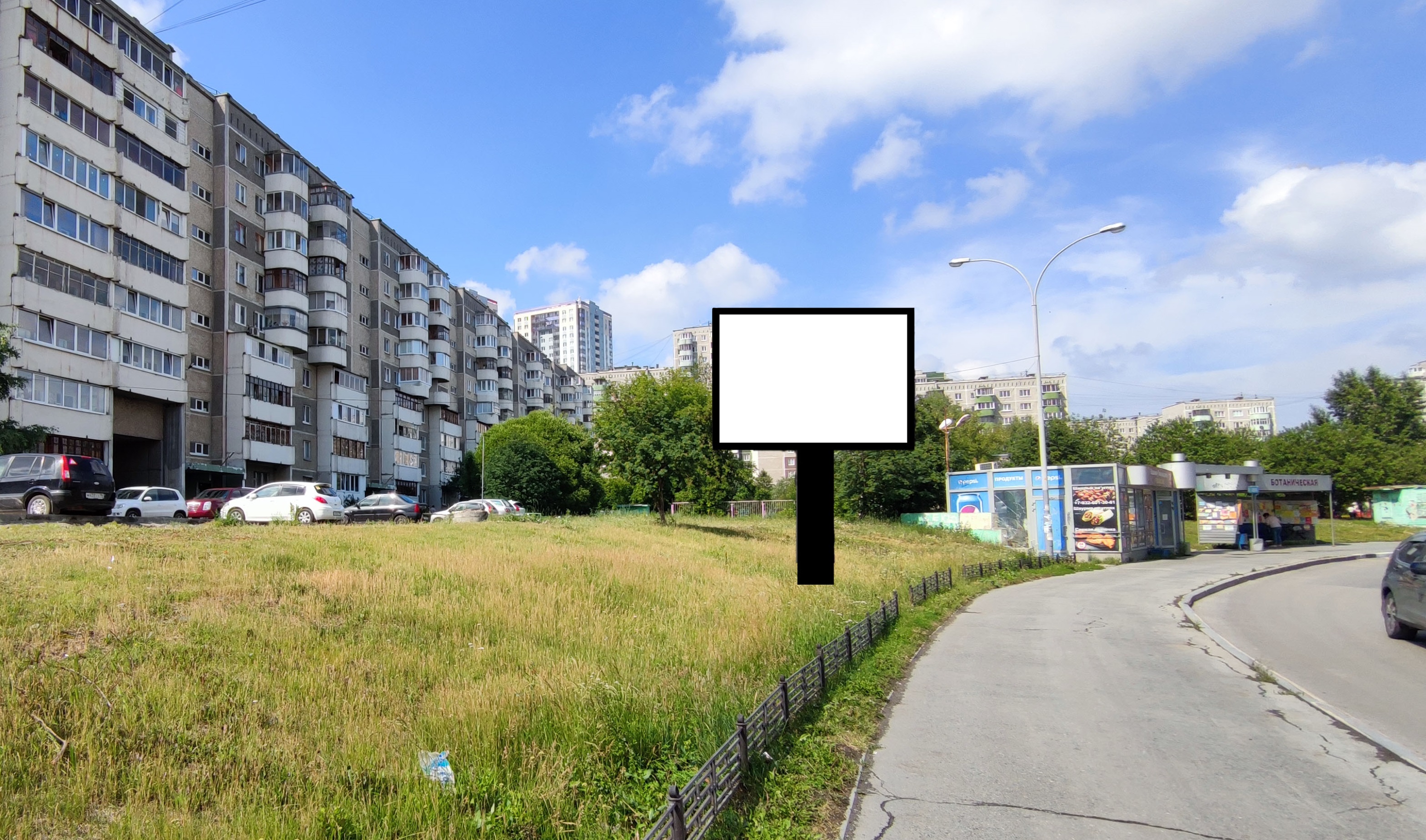 Код местаАдресТип*ВидПлощадь информационных полей, кв. мРазмеры, м (высота, ширина)Количество сторон1517б-р Самоцветный (напротив дома № 5)1Ситиборд19,982,7х3,72